                                                                                      2. Σχολικούς Συμβούλους Α/θμιας     Εκπ/σης Κιλκίς                                                                      3. Δήμος Κιλκίς                                                                          Υπόψη κ. Κ. Ζιούτα, Αντιδημάρχου                                                                      4. ΚΠΕ ΚιλκίςΘέμα: «Πρόγραμμα συμμετοχής μαθητών/μαθητριών Δημοτικών Σχολείων Κιλκίς στο Λούνα Πάρκ της Ανακύκλωσης»             Σας υπενθυμίζουμε ότι ο Δήμος Κιλκίς σε συνεργασία με την Ελληνική Εταιρεία Αξιοποίησης Ανακύκλωσης (Ε.Ε.Α.Α.) και το ΚΠΕ Κιλκίς και η Διεύθυνση Πρωτοβάθμιας Εκπαίδευσης Κιλκίς δια της Υπεύθυνης Σχολικών Δραστηριοτήτων, διοργανώνουν το Λούνα Παρκ της Ανακύκλωσης, την Πέμπτη 10 Μαΐου 2018, στο Κιλκίς, στο χώρο του Δημοτικού Πάρκου – Κήπου της πόλης.          Σας αποστέλλουμε το πρόγραμμα συμμετοχής των μαθητών/τριών στο Λούνα Παρκ της Ανακύκλωσης για ενημέρωσή σας και παρακαλούμε για τις δικές σας ενέργειες. Σημειώνουμε ότι θα πρέπει να προβείτε στις απαιτούμενες ενέργειες σύμφωνα με το Π.Δ. 79/2017, Οργάνωση και λειτουργία νηπιαγωγείων και δημοτικών σχολειών, Άρθρο 16, Σχολικές δράσεις στο πλαίσιο της σχολικής ζωής.          Σας πληροφορούμε ότι η διάρκεια συμμετοχής κάθε τάξης/τμήματος σε όλα τα παιχνίδια κυκλικά εκτιμάται στη μια ώρα.Για περισσότερες πληροφορίες και συνεργασία μπορείτε να επικοινωνείτε με την Υπεύθυνη Σχολικών Δραστηριοτήτων.                                                                      Ο Διευθυντής Δ/νσης                                                                    Α/θμιας Εκπ/σης Κιλκίς                                                                             Αριστείδης Παπαδόπουλος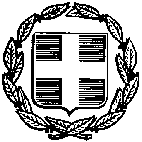       ΑΝΑΚΟΙΝΟΠΟΙΗΣΗ ΕΛΛΗΝΙΚΗ ΔΗΜΟΚΡΑΤΙΑ                                    Κιλκίς  3-5-2018             ΥΠΟΥΡΓΕΙΟ ΠΑΙΔΕΙΑΣ,         EΡΕΥΝΑΣ ΚΑΙ ΘΡΗΣΚΕΥΜΑΤΩΝ                                    Αριθ. Πρωτ.: 55ΠΕΡΙΦ. Δ/ΝΣΗ Π. Ε. & Δ. Ε. ΚΕΝΤΡΙΚΗΣ                  ΜΑΚΕΔΟΝΙΑΣ   Δ/ΝΣΗ Α/ΘΜΙΑΣ ΕΚΠ/ΣΗΣ ΚΙΛΚΙΣΤαχ. Δ/νση : Αγίου Γεωργίου 1ΠΡΟΣ:  Τους-Τις Δ/ντές-ντριες, Τ.Κ. : 61100 Κιλκίςτων Δημoτικών Σχολείων της πόληςΠληροφορίες: Γεωργία Μπλάτση                    του Κιλκίς Τηλ.: 2341027053 & 2341025510e-mail :  perivallon@dipe.kil.sch.grΚΟΙΝ: 1. Περιφερειακή ΔιεύθυνσηΦαξ: 23410 22439            Π.Ε.& Δ.E. Κεντρικής ΜακεδονίαςΤάξη/Τμήμα  Αρ. Μαθητών/τριώνΠροσέλευση - ΑποχώρησηΥπεύθυνοι/ες εκπαιδευτικοίΔΗΜΟΤΙΚΟ ΣΧΟΛΕΙΟΑρ. Μαθητών ανά ώραΔ1209.00 -10.00Μαυροδής Βασίλειος3ο ΚΙΛΚΙΣ146Δ2209.00 -10.00Αναστασιάδου ΕλένηΕ1209.00 -10.00Ηλιάδου ΑικατερίνηΕ2209.00 -10.00Κούρλης ΤραϊανόςΔ΄179.00 -10.00Αποστολάτου Παρθένα7ο ΚΙΛΚΙΣΕ΄1 169.00 -10.00Τσακιρούδη ΑντωνίαΕ΄2149.00 -10.00Αθανασιάδης ΧαράλαμποςΔ2199.00 -10.00ΕΛΕΥΘΕΡΙΑΔΟΥ ΑΝΑΤΟΛΗ4ο ΚΙΛΚΙΣΔ12410.00 - 11.00ΙΩΑΝΝΙΔΟΥ ΧΡΥΣΗ6ο ΚΙΛΚΙΣ127Δ22410.00 - 11.00ΚΡΥΩΝΑΣ ΓΕΩΡΓΙΟΣΕ12310.00 - 11.00ΤΖΙΓΓΙΖΗ ΜΑΡΙΑΕ22110.00 - 11.00ΙΝΤΖΕΛΗΣ ΝΙΚΟΛΑΟΣΔ'1510.00 - 11.00Αντωνιάδου Βασιλική9ο ΚΙΛΚΙΣΕ'2010.00 - 11.00Καραγιάννη ΓεωργίαE12211.00 -12.00Ασλανίδης Νικόλαος1ο ΚΙΛΚΙΣ120Δ11911.00 -12.00ΤΣΕΛΙΟΥ ΣΤΑΥΡΟΥΛΑ4ο ΚΙΛΚΙΣΕ1 - Ε23111.00 -12.00Παυλίδου Νίκη -                      Μπόσκου Αικατερίνη 5ο ΚΙΛΚΙΣΔ11311.00 -12.00Σεϊτανιώτου Ελένη8ο ΚΙΛΚΙΣΔ21511.00 -12.00Ξενίδης ΕλευθέριοςΕ2011.00 -12.00Αλεβιζάκης ΧρήστοςΕ12312.00 - 13.00Nατσιοπούλου Ευαγγελία2ο ΚΙΛΚΙΣ110Ε22212.00 - 13.00Κωνσταντινίδου ΝαζήΔ31912.00 - 13.00ΠΑΠΑΓΕΩΡΓΙΟΥ ΜΑΝΩΛΗΣ 4ο ΚΙΛΚΙΣΕ12312.00 - 13.00ΔΟΥΝΑΣ ΙΩΑΝΝΗΣΕ22312.00 - 13.00ΣΤΑΜΠΟΥΛΗΣ ΛΕΩΝΙΔΑΣ12Kακουλίδης ΙωάννηςΕΙΔΙΚΟ ΚΙΛΚΙΣ              12Ιωσηφίδης ΕυθύμιοςΤσιαδήμου Αφροδίτη -                 Κεχαγία Θεοδώρα ΣΥΝΟΛΟ ΣΥΝΟΛΟ ΣΥΝΟΛΟ ΣΥΝΟΛΟ 10 Δημοτικά Σχολεία       515 μαθητές /τριες